รายงานการประชุมคณะกรรมการจัดการทรัพย์สินทางปัญญา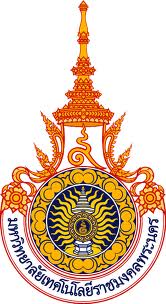 ครั้งที่ 1/2557วันจันทร์ที่  10 มีนาคม 2557  เวลา  11.00 น.ณ  ห้องประชุมอินทนิล 1 ชั้น  5  อาคารสำนักงานอธิการบดี-------------------------------------ผู้มาประชุมรองศาสตราจารย์ ดร.วิโรจ	  อิ่มพิทักษ์	 รักษาราชการการแทนอธิการบดี		ประธานกรรมการผู้ช่วยศาสตราจารย์เฟื่องฟ้า 	  เมฆเกรียงไกร	 รองอธิการบดีฝ่ายวิจัยและบริการวิชาการ	รองประธานกรรมการรองศาสตราจารย์สุภัทรา 	  โกไศยกานนท์	 รองอธิการบดีฝ่ายวิชาการและ		กรรมการ วิเทศสัมพันธ์นางจุฬาภรณ์			  ตันติประสงค์	 รองอธิการบดีฝ่ายการคลังและทรัพย์สิน	กรรมการรองศาสตราจารย์วิมลพรรณ  	  อาภาเวท	 คณบดีคณะเทคโนโลยีสื่อสารมวลชน	กรรมการผู้ช่วยศาสตราจารย์วราพันธ์  	  มุ่งวิชา		 คณบดีคณะบริหารธุรกิจ			กรรมการผู้ช่วยศาสตราจารย์ ดร.อมรา  	  อมรแก้ว	 คณบดีคณะวิทยาศาสตร์และเทคโนโลยี	กรรมการผู้ช่วยศาสตราจารย์อาภาพรรณ  ยุเหล็ก		 คณบดีคณะอุตสาหกรรมสิ่งทอและ	กรรมการ ออกแบบแฟชั่น9.  อาจารย์ธานี 			  สุคนธะชาติ	 คณบดีคณะสถาปัตยกรรมศาสตร์		กรรมการ10. นางวันดี			  ช่วยประยูรวงศ์  ผู้อำนวยการกองคลัง			กรรมการ11. ดร.วรลักษณ์ 		  ปัญญาธิติพงศ์ 	 แทนคณบดีคณะเทคโนโลยีคหกรรมศาสตร์ กรรมการ12. ผู้ช่วยศาสตราจารย์ทง 	  ลานธารทอง	 แทนคณบดีคณะวิศวกรรมศาสตร์		กรรมการ13. นางสาวอรจิรา		  ธรรมไชยางกูร	 แทนคณบดีคณะศิลปศาสตร์		กรรมการ14. ผู้ช่วยศาสตราจารย์จุฑามาศ 	  พีรพัชระ	 ผู้อำนายการสถาบันวิจัยและพัฒนา	กรรมการและเลขานุการ15. ผู้ช่วยศาสตราจารย์พัชรินทร์พร  ภู่อภิสิทธิ์	 รองผู้อำนวยการสถาบันวิจัยและพัฒนา 	กรรมการและผู้ช่วยเลขานุการ16. นางสาวอินท์ธีมา		  หิรัญอัครวงศ์	 หัวหน้ากลุ่มวิจัย				กรรมการและผู้ช่วยเลขานุการผู้ไม่มาประชุมผู้ช่วยศาสตราจารย์ ดร.ขจรศักดิ์ ศิริมัย			คณบดีคณะครุศาสตร์อุตสาหกรรม		ติดราชการผู้เข้าร่วมประชุมนางพลอยวรินทร์		  รังสิกรรพุม	  หัวหน้าสำนักงานผู้อำนวยการนางสาวรุจิรา			  จุ่นบุญ		  นักวิจัยปฏิบัติการนางสาวพัชรนันท์		  ยังวรวิเชียร	  เจ้าหน้าที่วิจัยนางสาวเจนจิรา      		  บ.ป.สูงเนิน	  เจ้าหน้าที่วิจัยเริ่มประชุมเวลา 11.00  น.ระเบียบวาระที่ 1 เรื่องแจ้งให้ที่ประชุมทราบประธานในที่ประชุม รองศาสตราจารย์ ดร.วิโรจ อิ่มพิทักษ์กล่าวเปิดประชุม และมอบผู้ช่วยศาสตราจารย์จุฑามาศ พีรพัชระ ผู้อำนวยการสถาบันวิจัยและพัฒนา ดำเนินการประชุมตามระเบียบวาระการประชุมดังต่อไปนี้	1.1 ประธานแจ้งให้ที่ประชุมทราบ	      -ไม่มี-	1.2 เลขานุการแจ้งให้ที่ประชุมทราบ	สถาบันวิจัยและพัฒนา (สวพ.) ได้ดำเนินการด้านการจัดการทรัพย์สินทางปัญญา โดยจัดทำระเบียบฯ             ผ่านคณะกรรมการชุดต่างๆ ดังนี้ 1) คณะกรรมการยกร่างระเบียบทางการเงิน  2) คณะกรรมการบริหารเงินรายได้        3) คณะกรรมการออกประกาศ ระเบียบ ข้อบังคับของมหาวิทยาลัย และได้นำระเบียบฯเข้าที่ประชุมสภามหาวิทยาลัย   โดยประกาศใช้เป็นระเบียบมหาวิทยาลัยเทคโนโลยีราชมงคลพระนคร ว่าด้วยการจัดการทรัพย์สินทางปัญญา พ.ศ.2555 เมื่อวันที่ 6 กรกฎาคม 2555 และได้ดำเนินการแต่งตั้งคณะกรรมการจัดการทรัพย์สินทางปัญญา ตามคำสั่งแต่งตั้งคณะกรรมการจัดการทรัพย์สินทางปัญญา ที่ 843/2555 ลงวันที่ 24 กันยายน 2555 และคำสั่งแต่งตั้งคณะกรรมการจัดการทรัพย์สินทางปัญญา (แก้ไข) ที่ 926/2555 ลงวันที่ 5 ตุลาคม 2555 การประชุมครั้งนี้เป็นการประชุม ครั้งที่ 1/2557 เพื่อพิจารณา (ร่าง) ประกาศมหาวิทยาลัยเทคโนโลยีราชมงคลพระนคร เรื่อง หลักเกณฑ์และเงื่อนไขการจัดสรรสิทธิประโยชน์และการโอนสิทธิในทรัพย์สินทางปัญญา ซึ่งได้ผ่านคณะกรรมการออกประกาศ ระเบียบ ข้อบังคับของมหาวิทยาลัยพิจารณาเรียบร้อยแล้ว  	สวพ. ได้ดำเนินการสรุปข้อมูลการจดทะเบียนงานทรัพย์สินทางปัญญา (สิทธิบัตร/อนุสิทธิบัตร/ลิขสิทธิ์) ปีงบประมาณ 2550-2556 ดังนี้	ผู้ช่วยศาสตราจารย์จุฑามาศ พีรพัชระ ผู้อำนวยการสถาบันวิจัยและพัฒนาได้อธิบายถึงความแตกต่างของความหมายและประเภทของงานทรัพย์สินทางปัญญา (สิทธิบัตร/อนุสิทธิบัตร/ลิขสิทธิ์) ซึ่งลิขสิทธิ์หมายถึงทรัพย์สิน   ทางปัญญาอย่างหนึ่งที่กฎหมายให้ความคุ้มครอง เช่น งานทางวรรณกรรม บทประพันธ์ ของมหาวิทยาลัยส่วนใหญ่      เป็นรายงานวิจัยฉบับสมบูรณ์ หนังสือและซีดี ซึ่งเป็นสื่อการจัดการศึกษาทางไกลผ่านดาวเทียมโดยลิขสิทธิ์ที่เป็นรายงานวิจัย หนังสือ เป็นกรรมสิทธิ์ของนักวิจัย สำหรับซีดีการจัดการศึกษาทางไกลผ่านดาวเทียมที่สำนักวิทยบริการและเทคโนโลยีสารสนเทศ เป็นผู้ดำเนินการและ สวพ. เป็นผู้จดแจ้งลิขสิทธิ์  ให้ถือเป็นกรรมสิทธิ์ของมหาวิทยาลัย สิทธิบัตรและ                  อนุสิทธิบัตรเป็นไปตามข้อกำหนดของกรมทรัพย์สินทางปัญญา สิทธิบัตรและอนุสิทธิบัตรแตกต่างกันในเรื่อง                     ของระยะเวลาของการคุ้มครองสิทธิโดยอนุสิทธิบัตรมีการคุ้มครองภายในระยะเวลา 6 ปี แต่สิทธิบัตรมีอายุการคุ้มครอง          20 ปี	ที่ผ่านมาในปี 2550-2556 มีการจดสิทธิบัตร จำนวน 3 ผลงาน และการจดอนุสิทธิบัตรจำนวน                    3 ผลงาน และลิขสิทธิ์จำนวน 99 ผลงาน  รวม 105 ผลงาน โดยยังมิได้มีรายได้ที่เกิดจากทรัพย์สินทางปัญญาดังกล่าว             ที่ผ่านมา สวพ. ได้มีการเชิญวิทยากรจากกรมทรัพย์สินทางปัญญามาให้ความรู้เกี่ยวกับทรัพย์สินทางปัญญาแก่นักวิจัย             ในโครงการพัฒนาศักยภาพนักวิจัย	มติที่ประชุม  รับทราบ มอบคณบดี ผู้อำนวยการสถาบันวิจัยและพัฒนา รองอธิการบดีฝ่ายวิจัยและบริการวิชาการ ดำเนินการบริหารจัดการให้บุคลากรทั้งสายวิชาการและสายสนับสนุนทราบและกระตุ้นเกี่ยวกับการดำเนินงานการจัดการทรัพย์สินทางปัญญา  และพิจารณาคณะกรรมการจัดการทรัพย์สินทางปัญญาให้เหมาะสม             และครอบคลุม หากยังไม่ครอบคลุมให้จัดตั้งใหม่และนำเข้าที่ประชุมในเดือนถัดไประเบียบวาระที่  2 เรื่องรับรองรายงานการประชุม	-ไม่มี-ระเบียบวาระที่  3 เรื่องสืบเนื่อง  	-ไม่มี-ระเบียบวาระที่  4 เรื่องเสนอเพื่อพิจารณา	4.1 (ร่าง) ประกาศมหาวิทยาลัยเทคโนโลยีราชมงคลพระนคร เรื่อง หลักเกณฑ์และเงื่อนไขการจัดสรรสิทธิประโยชน์และการโอนสิทธิในทรัพย์สินทางปัญญา		ผู้อำนวยการสถาบันวิจัยและพัฒนา มอบผู้ช่วยศาสตราจารย์พัชรินทร์พร ภู่อภิสิทธิ์ รองผู้อำนวยการ   ฝ่ายบริหาร สวพ. ชี้แจงในที่ประชุมตามรายละเอียด (ร่าง) ประกาศมหาวิทยาลัยเทคโนโลยีราชมงคลพระนคร                     เรื่อง หลักเกณฑ์และเงื่อนไขการจัดสรรสิทธิประโยชน์และการโอนสิทธิในทรัพย์สินทางปัญญา		การดำเนินการจัดทำ (ร่าง) ประกาศมหาวิทยาลัยเทคโนโลยีราชมงคลพระนครเรื่อง หลักเกณฑ์          และเงื่อนไขการจัดสรรสิทธิประโยชน์และการโอนสิทธิในทรัพย์สินทางปัญญา ได้ผ่านคณะกรรมการออกประกาศ  ระเบียบ ข้อบังคับของมหาวิทยาลัยพิจารณาเรียบร้อยแล้ว และนำเข้าที่ประชุมคณะกรรมการจัดการทรัพย์สินทางปัญญา                เพื่อพิจารณา ดังนี้          1. สัดส่วนของการจัดสรรสิทธิประโยชน์ในทรัพย์สินทางปัญญา ตามร่างประกาศฯ ข้อ 2. ซึ่งได้จัดสรรเป็น 4 ส่วน คือ			(ก) ผู้ประดิษฐ์ ผู้สร้างสรรค์ ร้อยละห้าสิบ			(ข) หน่วยงานต้นสังกัดของผู้ประดิษฐ์ หรือผู้สร้างสรรค์ ร้อยละยี่สิบ			(ค) กองทุนเพื่อการวิจัย ร้อยละยี่สิบ			(ง) มหาวิทยาลัย ร้อยละสิบ		2. การโอนสิทธิในทรัพย์สินทางปัญญาให้แก่ผู้ประดิษฐ์ หรือผู้สร้างสรรค์กรณีมหาวิทยาลัยไม่ประสงค์    จะจดทะเบียนสิทธิบัตร หรืออนุสิทธิบัตร หรือไม่นำทรัพย์สินทางปัญญาไปใช้ประโยชน์ในเชิงพาณิชย์ ตามร่างประกาศฯ ข้อ 3 และข้อ 4	มติที่ประชุม  รับทราบ มอบ สวพ.  แจ้งหน่วยงานเพื่อพิจารณาสัดส่วนของการจัดสรรสิทธิประโยชน์           ทางทรัพย์สินทางปัญญา พร้อมนำเสนอในการประชุมเดือนถัดไประเบียบวาระที่  5 เรื่องเสนอเพื่อทราบ		-ไม่มี-ระเบียบวาระที่  6  เรื่องอื่นๆ		-ไม่มี-เลิกประชุมเวลา  12.30 น.   นางสาวอินท์ธีมา  หิรัญอัครวงศ์                   ผู้จดรายงานการประชุม	ผู้ช่วยศาสตราจารย์พัชรินทร์พร  ภู่อภิสิทธิ์ผู้ตรวจรายงานการประชุม   ผู้ช่วยศาสตราจารย์จุฑามาศ  พีรพัชระ           ผู้ตรวจรายงานการประชุมคณะสรุปข้อมูลการจดทะเบียนงานทรัพย์สิน  ทางปัญญา ปีงบประมาณ 2550-2556สรุปข้อมูลการจดทะเบียนงานทรัพย์สิน  ทางปัญญา ปีงบประมาณ 2550-2556สรุปข้อมูลการจดทะเบียนงานทรัพย์สิน  ทางปัญญา ปีงบประมาณ 2550-2556รวม(ผลงาน)คณะสิทธิบัตร(ผลงาน)อนุสิทธิบัตร(ผลงาน)ลิขสิทธิ์(ผลงาน)รวม(ผลงาน)คณะครุศาสตร์อุตสาหกรรม 55คณะเทคโนโลยีคหกรรมศาสตร์ 3333คณะเทคโนโลยีสื่อสารมวลชน1010คณะบริหารธุรกิจ33คณะวิทยาศาสตร์และเทคโนโลยี 156คณะวิศวกรรมศาสตร์ 347คณะศิลปศาสตร์1212คณะอุตสาหกรรมสิ่งทอและออกแบบแฟชั่น5 5คณะสถาปัตยกรรมศาสตร์และการออกแบบ2  68มหาวิทยาลัยเทคโนโลยีราชมงคลพระนคร 1616รวม3399105